Број: 110-16-O/5Дана: 31.05.2016.ПРЕДМЕТ: ИЗМЕНА КОНКУРСНЕ ДОКУМЕНТАЦИЈЕПоступак ЈН бр. 110-16-О - Набавка медицинске опреме за потребе клиника КЦВНаручилац, Клинички центар Војводине, врши измену конкурсне документације за поступак ЈН бр. 110-16-О - Набавка медицинске опреме за потребе клиника Клиничког центра Војводине у делу 5. 'Упутство понуђачима како да сачине понуду', тачка 12. 'Подаци о врсти, садржини, начину подношења, висини и роковима обезбеђења испуњења обавеза понуђача' а везано за начин дефинисања рокова захтеваних средстава обезбеђења, те се иста мења и гласи:УПУТСТВО ПОНУЂАЧИМА КАКО ДА САЧИНЕ ПОНУДУ12. ПОДАЦИ О ВРСТИ, САДРЖИНИ, НАЧИНУ ПОДНОШЕЊА, ВИСИНИ И РОКОВИМА ОБЕЗБЕЂЕЊА ИСПУЊЕЊА ОБАВЕЗА ПОНУЂАЧАПонуђач је дужан да уз понуду достави следећe:1. средство финансијског обезбеђења за озбиљност понуде и то бланко сопствену меницу која мора бити евидентирана у Регистру меница и овлашћења Народне банке Србије. Меница мора бити оверена печатом и потписана од стране лица овлашћеног за заступање, а уз исту мора бити достављено попуњено и оверено менично овлашћење – писмо, са назначеним износом од 10% од укупне вредности понуде без ПДВ. Уз меницу мора бити достављена копија картона депонованих потписа који је издат од стране пословне банке коју понуђач наводи у меничном овлашћењу – писму. Рок важења менице за озбиљност понуде треба да траје најмање колико и важење понуде.Наручилац ће уновчити меницу дату уз понуду уколико: понуђач након истека рока за подношење понуда повуче, опозове или измени своју понуду; понуђач коме је додељен уговор благовремено не потпише уговор о јавној набавци; понуђач коме је додељен уговор не поднесе средства обезбеђења дефинисана уговором а у складу са захтевима из конкурсне документације.Наручилац ће вратити менице понуђачима са којима није закључен уговор, одмах (у року од 7 дана) по закључењу уговора са изабраним понуђачем.2. Оригинал обавезујућа писма о намерама пословне банке понуђача за издавање банкарских гаранција за добро извршење посла и отклањање недостатака у гарантном року у висини од 10% од укупне вредности понуде без ПДВ, са роком важења најкраће колико је важење понуде.Након избора најповољнијег понуђача и доношења одлуке о додели уговора:Понуђач који је изабран као најповољнији је дужан да, приликом потписивања уговора, достави банкарску гаранцију за добро извршење посла у висини 10% од укупне вредности уговора без ПДВ-а, са роком важења најмање 30 дана дужим од дана коначне испоруке - стављања у функцију предмета јавне набавке, констатованог у записнику о примопредаји, која је наплатива у случају да изабрани понуђач извршава своје обавезе, али не на начин и у роковима предвиђеним уговором.Понуђач који је изабран као најповољнији је дужан да, по окончању а приликом примопредаје опреме која је предмет партије овог поступка за коју је закључио уговор, достави банкарску гаранцију за отклањање недостатака у гарантном року у висини 10% од укупне вредности уговора без ПДВ-а, са роком важења најмање 30 дана дужим од гарантног рока, која је наплатива у случајевима предвиђеним конкурсном документацијом, тј. у случају да изабрани понуђач не испуњава своје обавезе из уговора које се односе на отклањање недостатака у гарантном року.Банкарска гаранција мора садржати клаузуле: безусловна и наплатива на први позив.Уколико банкарску гаранцију понуђача издаје банка у страном власништву та банка мора имати кредитни рејтинг најмање тређег нивоа кредитног квалитета (инвестициони ранг). Уколико је банкарску гаранцију понуђача издаје банка у домаћем власништву не захтева се да та банка има кредитни рејтинг најмање тређег нивоа кредитног квалитета (инвестициони ранг).Понуђач је дужан да достави и копију извода из Регистра меница и овлашћења који се налази на интернет страници Народне банке Србије, као доказ да је меница евидентирана и регистрована у Регистру меница и овлашћења, у складу са Законом о платном промету („Сл. лист СРЈ“, бр. 3/2002 и 5/2003 и „Сл. гласник Републике Србије“, бр. 43/2004, 62/2006, 111/2009 и 31/2011) и Одлуком о ближим условима, садржини и начину вођења регистра меница и овлашћења ( „Сл. гласник Републике Србије“, број 56/2011), као и картон депонованих потписа и образац овере потписа лица овлашћених за заступање  - ОП образац.Средство обезбеђења траје најмање тридесет дана дуже од дана истека рока за коначно извршење обавезе понуђача која је предмет обезбеђења (извршење уговорне обавезе, истек гарантног рока и сл.).Средство обезбеђења не може се вратити понуђачу пре истека рока трајања.Све измене су обележене црвеном бојом.Наручилац захтева од потенцијалних понуђача да испрате објављене измене а да након стручне оцене поднетих понуда и доношења Одлуке о додели уговора, изабрани понуђачи доставе јасно дефинисана средства обезбеђења у складу са овом изменом. С поштовањем,Комисија за јавну набавку 110-16-О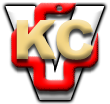 КЛИНИЧКИ ЦЕНТАР ВОЈВОДИНЕKLINIČKI CENTAR VOJVODINE21000 Нови Сад, Хајдук Вељкова 1, Војводина, Србија21000 Novi Sad, Hajduk Veljkova 1, Vojvodina, Srbijaтеl: +381 21/484 3 484www.kcv.rs, e-mail: uprava@kcv.rs